SKRIPSIAPLIKASI PENGOLAHAN DATA PENYEWAAN GUDANG DI PT.PENGUSAHAAN DAERAH INDUSTRI KOTA BATAM(PERSERO BATAM)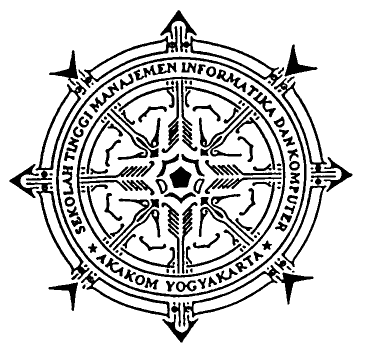 Diajukan sebagai salah satu syarat untuk menyelesaikan jenjang pendidikan Strata Satu pada Sekolah Tinggi Manajemen Informatika Dan KomputerDisusun Oleh :NUR ANISAHNo Induk Mahasiswa	: 065610026Jurusan			: Sistem InformasiJenjang			: Strata Satu ( S -1 )SEKOLAH TINGGI MANAJEMEN INFORMATIKA DAN KOMPUTERAKAKOMYOGYAKARTA2010HALAMAN PERSETUJUANAPLIKASI PENGOLAHAN DATA PENYEWAAN GUDANG DI PT.PENGUSAHAAN DAERAH INDUSTRI KOTA BATAM (PERSERO BATAM)Disusun Oleh :NAMA		: NUR ANISAH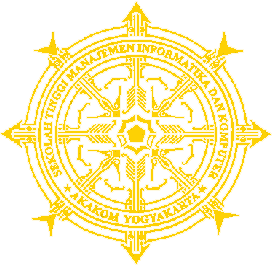 NIM			: 065610026JURUSAN 		: SISTEM INFORMASIJENJANG  		: STRATA SATU (S1)      Telah diperiksa dan disetujui     Yogyakarta, 16 Agustus 2010Mengetahui/MenyetujuiDosen Pembimbing,Badiyanto, S.Kom., M.Kom.HALAMAN PENGESAHANAPLIKASI PENGOLAHAN DATA PENYEWAAN GUDANG DI PT.PENGUSAHAAN DAERAH INDUSTRI KOTA BATAM(PERSERO BATAM)Tugas Akhir Ini Telah Dipertahankan dan Disetujui di Depan Dewan Penguji Tugas Akhir Program Studi Sistem Informasi Jenjang Strata Satu (S1) STMIK AKAKOM Yogyakarta dan dinyatakan diterima untuk memenuhi syarat guna memperoleh gelar Sarjana Komputer (S.Kom)Hari	: Senin Tanggal	: 16 Agustus 2010Mengesahkan,Dewan Penguji :1. Badiyanto, S.Kom., M.Kom.			          ..............2. Bambang P.D.P., S.Kom., S.E., MMSI.                    ..............Mengetahui,Ketua Jurusan SI / S1L.N. Harnaningrum, S.Si., M.T.IntisariPerkembangan ilmu pengetahuan dan teknologi yang sangat cepat memberi dampak yang baik serta manfaat yang besar bagi manusia dalam berbagai bidang kehidupan. Dengan itu maka di bangunlah Aplikasi Pengolahan Data Penyewaan Gudang Di Pt.Pengusahaan Daerah Industri Kota Batam (Persero Batam). Sistem ini dibuat dengan menggunakan Macromedia Dreamweaver dan PHPTriad untuk mysql. Sistem ini ada dua user yaitu admin dan operator. Untuk admin. dalam sistem bisa melakukan beberapa pemrosesan data yaitu data kapal, data petugas dan data barang. Untuk Operator, dalam program bisa melakukan beberapa pemrosesan data yaitu data costumer, data barang masuk, data barang keluar dan data pembayaran.Proses pengukuran, proses pencatatan-pencatatan dan pembuatan surat tanda sewa dan surat tanda bayar juga laporan-laporan yang terjadi akan lebih cepat jika menggunakan sistem komputerisasi, dikarenakan arus yang terjadi adalah sistem penyewaan gudang jadi setiap aktivitas pada saat pengambilan barang yang di simpan lebih mudah tinggal melakukan pemanggilan-pemanggilan data yang dibutuhkan dari data sebelumnya dan langsung bias diketahui hasil atau total pembayaranKata Kunci : php, persero batam, sistem InformasiMOTTOBismillahhirrahmanirrahim,“Demi masa, sesungguhnya manusia itu benar-benar dalam keadaan merugi (celaka), kecuali orang-orang yang beriman, beramal shalih, saling menasehati dalam kebenaran, dan saling menasehati dalam kesabaran.” (Al ‘Ashr: 1-3)Semua orang ingin berhasil, tetapi tidak setiap orang bersedia berubah. Sebagian besar dari janji yang memenuhi langit adalah janji untuk berubah, tetapi yang diucapkan oleh orang-orang yang tersinggung dan marah jika  dianjurkan untuk mengubah sikap dan cara-caranya. Memang perubahan tidak menjamin keberhasilan, tetapi tidak ada keberhasilan yang bisa dicapai tanpa perubahan.(Mario teguh)Cinta ALLAH dan Rasulullah, Cinta ibu bapak, Cinta keluargaCinta sesama, cinta semuaHidup dilandasi rasa kasih sayang akan senantiasa membawa kedamaianBerdoa, Berusaha, Sabar, Ikhlas, Seimbang dan Punya target.(aniiezramboo)Kesulitan pasti berlalu (ardianu<3)HALAMAN PERSEMBAHANAssalamualaikum, wr.wb,Karya tulis ini saya persembahkan kepada :ALLAH Subhana Huwata ‘Ala, yang telah memberikan kehidupan, kesehatan, rahmat, hidayah serta inayah-NYA kepada saya, alhamdulillah tugas akhir ini dapat terselesaikan.Bapak dan Mama saya yang sangat saya cintai, saya sayangi: yang tak pernah berhenti mendoakan dan memberi dukungan kepada saya, terimakasih atas segala yang telah Bapak Mama berikan kepada saya.Keluarga besar saya yang di Batam (lek fitri, lek linda, kak pani, yanti, maya, oky) juga buat ikrima dan nidya sahabat seperjuangan saya, terimakasih atas dukungan serta doa’nya “love u full”.Orang yang selalu sayang sama saya, sabar dan selalu memberi dukungan yang begitu besar, yang insya ALLAH kan jadi imamku, Argianto dihan aji n “sayang…makasih yaa ”.Pak Badiyanto yang sudah menjadi pembimbing tugas akhir saya.Kawan-kawan SI 2006 (dwi, cita, ina, ilham, sinung, imoet, yani, dani, ryan, ila, ari, ifa, mb fitri, mb yuni, bagus, nana, iam, diana  juga kawan-kawan lain yang gak disebutin namanya), mas yayak, mba. Ria, bg.thm dan semua-semuanya makasih yaa sukses selalu buat kalian semua, amin!.Kawan-kawan dari UIN (mas bembeng, iyus, mas aji, mas abhe, mas fahmi dan yang lain). Childish (dewi, rya, ainun, eva, endah), makasi makasi makasi ya.Kost puri setyowati tempat dimana aku membuat tugas akhir ini, juga fb dan zynga poker yang mengisi masa lelahku.Seluruh keluarga besar  HMJ SI STMIK AKAKOM Yogyakarta.Seluruh keluarga besar STMIK AKAKOM Yogyakarta “semoga tetap menjadi yang terbaik, amin!”.KATA PENGANTARPuji syukur kehadirat Allah SWT atas segala nikmat, rahmat dan hidayah-Nya, yang dengan izinnya penulis bisa menyelesaikan Skripsi yang berjudul “Aplikasi Pengolahan Data Penyewaan Gudang Di Pt.Pengusahaan Daerah Industri Kota Batam (Persero Batam)” dengan baik. Penulis ingin mengucapkan banyak terima kasih kepada semua pihak yang telah membantu dalam penyelesaian tugas akhir ini :Bapak Sigit Anggoro, S.T., M.T., selaku Ketua Sekolah Tinggi Manajemen Informatika dan Komputer  AKAKOM Yogyakarta.Ibu L.N. Harnaningrum, S.Si., M.T., Ketua Jurusan Sistem Informasi S-1.Bapak Badiyanto, S.Kom, M.Kom. selaku Dosen Pembimbing  dalam penyusunan Skripsi ini.Seluruh dosen dan staf karyawan STMIK AKAKOM Yogyakarta.Mama dan Bapakku yang aku cintai juga yang sangat menyayangiku terima kasih telah memberikan segenap cinta kasih dan dorongannya demi keberhasilan dalam penyusunan skripsi ini.Dihan Ramboo yang selalu nemanin hari-hariku. Yang selalu memberikan kasih sayangnya dan kesabarannya kepadaku “ily”.Cita, ina, anas, dwi, cika, ifa, yani sahabat-sahabatku dan kawan-kawan seperjuangan 2006, juga mba. ria, mamas. Sukses selalu buat kalian!, semoga selalu mendapatkan hari yang lebih baik.Lek moh yang selalu jadi motivasiku, makasih ya lek.Alm. Mbahku, broku terimakasih atas pelajaran hidup yang sangat berharga, aku merindukan kalian!.                                      Yogyakarta,     juli 2010        Penulis